Математические задачки – шутки.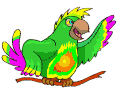 1.    На верёвке висели и спокойно сохли 8 выстиранных наволочек. 6 наволочек стащила с верёвки и сжевала коза Люська. Сколько наволочек спокойно высохло на     верёвке?2.   Коза Люська имеет 4 кривые ноги, а её хозяйка      Уля – только 2. Сколько всего ног у них обеих?3.   В одной квартире преступники украли одну правую тапочку и две левые, а в другой – только одну правую. Сколько пар тапочек украли преступники в обеих квартирах?4.  У Змея Тугарина – одна голова, а у Змея Горыныча целых 3. На сколько голов Змей Горыныч умнее Змея Тугарина?5.   Если Хрямзика обозвать слюником, он начинает бодаться и не перестаёт, пока не боднет обозвавшего по 5 раз каждым рогом. Однажды Бряка именно так его и обозвала, и Хрямзик боднул её 35 раз. Сколько рогов у Хрямзика?6.    В комнате веселилось 47 мух. Дядя Гоша открыл форточку, размахивая полотенцем, выгнал из комнаты 12 мух. Но прежде, чем он успел закрыть форточку, 7 мух вернулось обратно. Сколько мух теперь веселится в комнате? 7.    Одна фляка стоит 17 хмуриков. Сколько фляк можно купить на 85 хмуриков?